PRACOVNÝ LIST ZO SLOVENSKÉHO JAZYKA pre3.ročník               Oklamčaková JanaVybrané slová po Ppyšný, pýtať, pýr, pysk, pytliak, pykaťText prepíš,vybrané slová si 5krát zopakuj........................................................................................................................................................................................................................................................Do vietdoplň slová príbuzné vybranému slovu pyšnýMôj starý otec je.......... na svoje povolanie. Je lekár. Nebýva v ....... vile. Často nám hovorí, že .......... je zlá vlastnosť. Som ........, že zachraňuje ľudské životy. Aj ja by som sa rád .......... takými úspechmi.Vymysli vetu s vybraným slovom pyšný páv, pyšná princezná........................................................................................................................................................................................................................................................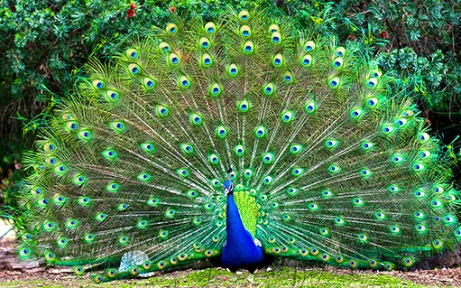 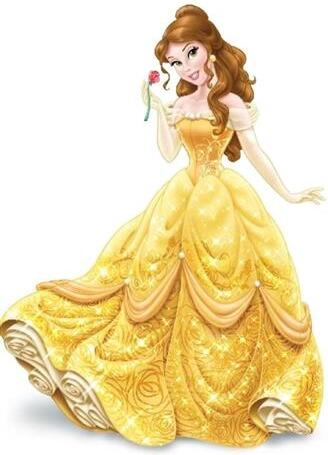 Napíš na čo si bol pyšný...................................................................................................................................................................................................................................................................................................................................................................................................................................................